Curriculum Vitae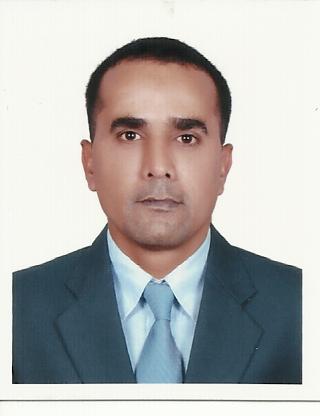 ABDULRAHIM ABDULRAHIM.295496@2freemail.com  PROFESSIONAL SUMMARY Hard-working, multi-tasking Executive Assistant with outstanding telephone, scheduling and documentation skills. Detail-oriented and driven Executive Assistant with expertise in problem solving and managing daily office functions.SKILLS  Excellent communication skills  Professional phone etiquette Fluent in Arabic, English, Hindi, & Marathi.  Computer proficient   Human resource laws knowledge  Knowledge of cdp portal (adm) Team building    Knowledge of Local Laws of MOL & MOI  Self-motivated  Energetic personality  Sports enthusiast  Works well under pressureWORK HISTORY EMPLOYER: - BANIYAS LAND GENERAL CONTRACTING LLCLOCATION: - BANIYAS ABU DHABI (UAE) JOB TITLE: - PUBLIC RELATION OFFICER  (Human Recourse) START DATE: - AUGUST 2010 (still working here)Ensure proper documentation for new employees for Medical & Emirates ID processing up to submitting to PRO for Visa Processing & Stamping & Labour Card. Monitoring the visa cancellation and coordination up to repatriation. Well versed in labour law - trade licenses, visas, labour issues, and an expert in Administration.Keep eye on  more than 75 shops, Including LLC, Establishments, Cafeterias, Restaurants, supermarket. More than 300 Employees. Obtained building and specialty permits from local jurisdictional agencies, (MUNICIPALITY, ADDC, ETISALAT) Worked with construction administration consultants to plan field observations on Schedule.Oversaw the entire building turnover process, while enhancing communication between all construction management.EMPLOYER: - ADITYA BIRLA MINAX (IDEA CELULLER INDIA PVT. LTD)LOCATION: - AURANGABAD (MAHARASHTRA) INDIA JOB TITLE: - CUSTOMER SUPPORT EXCUTIVE (CSE) START DATE: -   FEB 2010 END DATE: -       JULY 2010Answered a constant flow of customer calls.Addressed and resolved customer product complaints empathetically and professionally.Managed customer calls effectively and efficiently in a complex, fast-paced and challenging call center environment.EDUCATION BACHOLER PROGRAM IN BUSINESS ADMINISTRATION (BPBA) IN 2010Specialization IN HUMAN RESOURCE MANAGEMENT                          PUBLIC RELATION MANGMENTFROM: - NAITIONAL INSTITUE OF MANAGEMENT (NIM)             MUMBAI (MAHARASHTRA) INDIA Computer Skills: MOL WEBSITE, MUNICIPALTY WEBSITE, MS OFFICE, OUTLOOK, SOCIAL NETWORK PERSONAL DETAILS DATE OF BIRTH: - 16/05/1980NATIONALITY: - INDIAMARTIAL STATUS: - MARRIED PLACE OF ISSUE: - ABU DHABI 